Методические указанияк дистанционному занятию по дисциплине «Экологические основы природопользования»для группы ТЭП 20Дата проведения занятия: 17.11.21 г.Задание:1. Повторить материал предыдущей лекции «Построение аксонометрических проекций деталей с вырезом четвертой части».2. Построить в тетради изометрическую проекцию детали, представленной на рисунке 1, с вырезом четвертой части.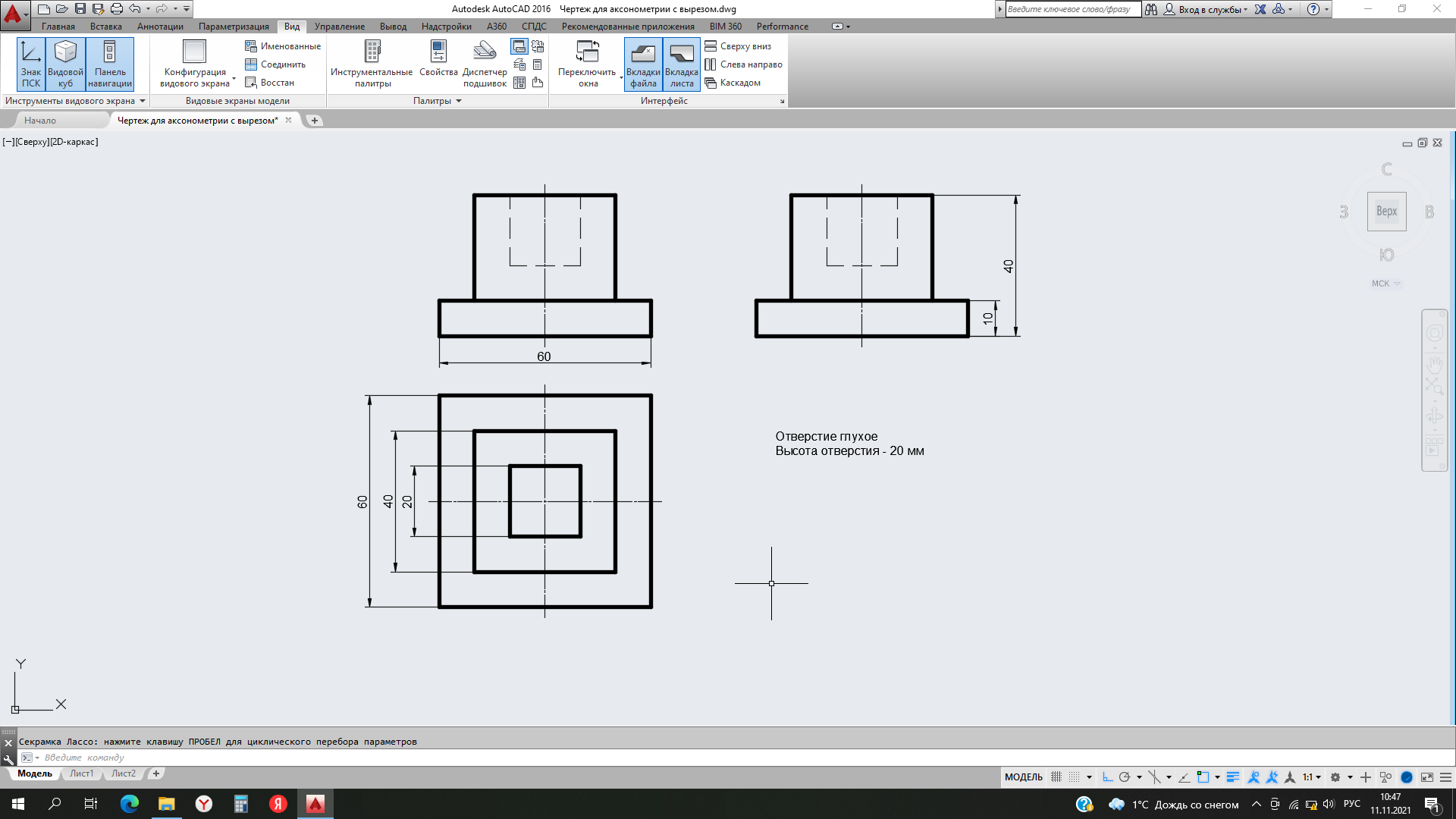 Рисунок 1 – Деталь для построения аксонометрической проекции с вырезом четвертой части3. Сдать работу на проверку лично до 19.11.21